COMPTE-RENDULundi 29 juin 2020Lieu : Caserne de Saive, salle Nord (1er étage) Heure de début : 18h15Heure de fin : 19h00Participants :Prochaine réunion: le lundi jj mois 2020 à 18h30, Caserne de Saive, salle (étage)Projet « POP » à Blegny-MineDébriefing ISSOLDébriefing de l’entrevue du mercredi 24 juin 2020 entre Paul & Ferdi (BE21) et Mr Simon Dewez (ISSOL)Eléments de discussionPhilosophie du projetMaximiser l’auto-consommationProduire bien au lieu de produire beaucoupPermet de diminuer le temps de retour sur investissementOrientation des panneauxUne orientation E-O est préconisée pour le carportObjectif: écrêter la courbe de production et avoir une production plus constante au cours de la journéeTaille de l’installationLe nombre de CV octroyés à une installation photovoltaïque est fonction du nombre de kilowatts heure produits sur une annéeCependant, le “montant” du CV octroyé par kilowatt heure diminue en fonction de la taille de l’installation (i.e. de la puissance installée), comme indiqué dans le tableau ci-dessous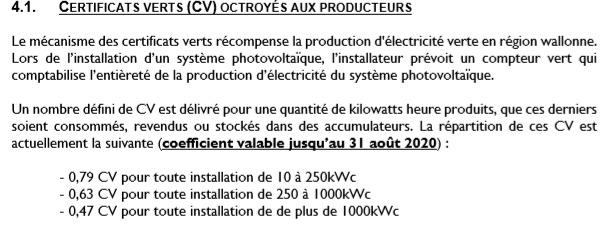 ISSOL propose donc de limiter la puissance de l’installation en-dessous de la limite des 250kWc pour bénéficier du montant le plus élevé pour les CVAttention : ces coefficients sont mis à jour tous les 6 mois (prochaine mise à jour : fin août 2020)Ainsi, ISSOL propose de se concentrer sur la partie carport dans un premier temps, la production pouvant être étendue par la suite Structure portante et terrassementPour le carport, il est proposé de recourir à des structures portantes en “Y”, munies d’un pied central et couvrant l’équivalent de 4 places de parkingPour les travaux de terrassement pour le passage des câbles, BM pourrait envisager réaliser les travaux avec son propre matériel/ses ouvriers ce qui permettrait de diminuer le temps de retour sur investissementRentabilitéLa rentabilité du projet est fortement influencée par le prix auquel BM achète son électricité (prix du kWh, varie pour un particulier ou pour une entreprise)Le retour sur investissement varie entre 8-12ansDébrifing ENERSOLDébriefing de l’entrevue du vendredi 26 juin 2020 entre Laurent (BE21) et sa personne de contact chez EnersolEléments de discussionPhilosophie du projetMaximiser la production d’électricitéOrientation des panneauxS pour le carport et E-O pour la toiture du hagarLes panneaux sur la toiture du hangar permettront d’écrêter la courbe de production et avoir une production plus constante au cours de la journéeSolaire thermiqueEnersol déconseille l’usage de panneaux solaires thermiques lorsque l’eau chaud n’est pas consommée directement sur placeRisque de pertes importantes lors du transfert de la chaleur entre les lieux de production et de consommationStructure portante parking autocarEnersol ne possède pas de solution standardisée pour ce parking (à cause de la hauteur nécessaire)La structure devrait être faite sur mesure ce qui alourdirait la factureEnersol propose donc d’oublier cette surface pour l’instantRécupération des eaux de pluieL’emplacement des citernes doit encore être discutéStockage d’énergieDes batteries expérimentales sont actuellement développées chez John Cockerill (CMI), partenaire d’EnersolJohn Cockerill pourrait être intéressé par notre projet, pour tester et promouvoir ses solutions innovantes de stockageUne réunion pourrait être organisée avec John Cockerill si nous en faisons la demandeCoût total estimé: +/- 1,000,000€A FaireObtenir le prix auquel BM achète son électricité (prix du kwh)Organiser une visite technique des installations électriques de BM avec ISSOLTableau comparatif Enersol vs ISSOLContacter un 3ème installateur ? Dauvister, Gramme…AgendaProchaine réunion: le lundi jj mois 2020 à 18h30, Caserne de Saive, salle (étage)CitoyensCitoyensPilotagePilotageRenéCormanAdrienCormanGillesMoorPaulGrigolettoFerdi